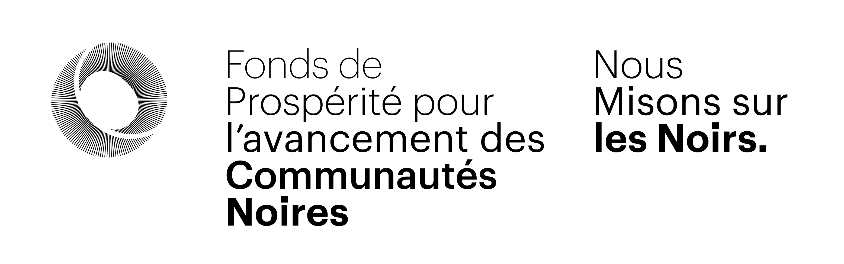 ORDER DU JOUR DU 3e ANNIVERSAIRE du FPACN29 Juin 202318 h 30 à 20 h 00 HNEBienvenue et introReconnaissance des terres autochtones et des ancêtres africains (Donna Walwyn)Salutations du président du conseil d’administration de FPACN – Ray WilliamsPrésentation du directeur général (Craig Wellington)Faits saillants vidéo des bénéficiaires de programmes de subventionsMessage à l’intention des partenaires de la TD (Alicia Rose)Programme de subventions pour la justice pénale et les arts et la culture du FPACN (Donna Walwyn et Muzunza Musumbulwa) - Financé par TD Ready Commitment et la Fondation du droit de l’OntarioProgramme de prêts aux entreprises noires FPACN (Craig Wellington et Dre C. Justine Pierre)Soutien global pour les entrepreneurs noirs (Craig Wellington (FPACN) et Doug Minter (CBCC)) - Financé par la Fondation CIBC et BMOBFN (Black Founders Network) Acceleate 2023 (Efosa Ebona ED et Olu Olubanjo, fondateur, Reeddi)Black Life Education & Community Engagement Initiative (Leslie Norville)Sick Kids BOF Sickle Cell Partnership (Ato Sekyi-Otu et Bukola Salami présentant le Dr Isaac Odeme)Salutations de Madame Michaëlle Jean - Vidéo de la Fondation Michaëlle JeanFPACN Venture (Dennis Mitchell, Lekan Olawoye, Craig Wellington)Questions et réponses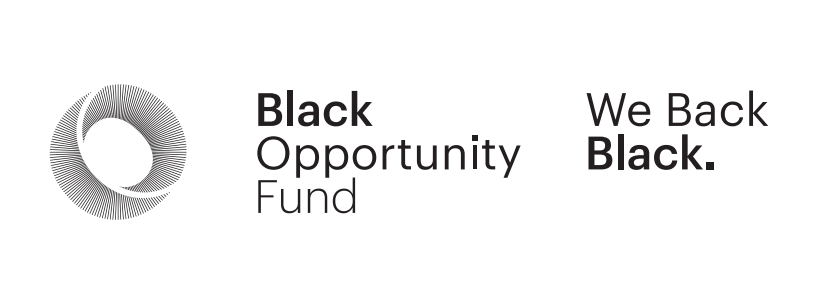 Virtual TownHall: BOF 3rd Anniversary - ImpactJune 29th, 2023 6:30 p.m. EST – 8:00 p.m. ESTA French version of the agenda follows. / La version française suit.TimeItemItemSpeakers6:30 p.m.Board Vice Chair Opening Remarks & Indigenous Land and African Ancestral AcknowledgementBoard Vice Chair Opening Remarks & Indigenous Land and African Ancestral AcknowledgementDonna Walwyndonna@blackopportunityfund.org 6:33 p.m.Video greetings from BOF Board Chair Ray WilliamsVideo greetings from BOF Board Chair Ray Williams6:36 p.m.Executive Director Introduction Executive Director Introduction Craig Wellington6:40 p.m.Grant Program Recipients Video Highlights – Year in ReviewGrant Program Recipients Video Highlights – Year in Review6:47 p.m.Partner Message from TDPartner Message from TDAlicia Rose | AVP, Social Impact, Sustainability & Corporate Citizenship | TD Bank Group
Email: alicia.c.rose@td.com 6:50 p.m.BOF Criminal Justice and Arts & Culture Grants Program – Funded by TD Ready Commitment & Ontario Law FoundationBOF Criminal Justice and Arts & Culture Grants Program – Funded by TD Ready Commitment & Ontario Law FoundationDonna Walwyn (BOF), Muzunza Musumbulwa, followed by presentations from 2 x $100k grant recipients7:00 p.m.BOF Black Business Loan Program UpdateBOF Black Business Loan Program UpdateCraig Wellington (BOF) Presentation by loan program recipient Dr. C Justine Pierre – Director Dunn, Pierre, Barnett & Company Canada Ltd. - Workforce Development, Labour Market & Management Consultant cjustinepierre@gmail.com7:06 p.m.Wrap-Around Supports for Black Entrepreneurs – Funded by the CIBC Foundation and BMOWrap-Around Supports for Black Entrepreneurs – Funded by the CIBC Foundation and BMOCraig Wellington (BOF)and Doug Minter (CBCC)dminter@canadianblackchamber.ca7:10 p.m.Wrap-Around Supports for B3s – Funded by RBC FoundationWrap-Around Supports for B3s – Funded by RBC FoundationNicole Salmon  nicole.salmon79.ns@gmail.com  & Nneka Allen nneka@theempathyagency.ca    (Black Canadian Fundraisers Collective)7:15 p.m.BFN (Black Founders Network) Accelerate 2023BFN (Black Founders Network) Accelerate 2023Efosa Ebona ED efosa.obano@utoronto.ca and Olu Olubanjo, Founder, Reeddi olugbenga.olubanjo@reeddi.comhttps://time.com/collection/best-inventions-2021/6113115/reeddi/ 7:20 p.m.Black Life Education & Community Engagement InitiativeBlack Life Education & Community Engagement InitiativeLeslie Norville  (Black Life)leslie@blackhistorydocseries.com7:25 p.m.Sick Kids BOF Sickle Cell PartnershipSick Kids BOF Sickle Cell PartnershipDr. Isaac Odame  isaac.odame@sickkids.caVia Nicole Stewart - nicole.stewart@sickkidsfoundation.com7:30 p.m.Greetings from Madame Michaëlle Jean - Fondation Michaëlle Jean Foundation (Video ) Greetings from Madame Michaëlle Jean - Fondation Michaëlle Jean Foundation (Video ) 7:35 p.m.BOF VentureBOF VentureDennis Mitchell (BOF) dmitchell@starlightcapital.com  , Lekan Olawoye (BOF) lekan@bptn.com  , Craig Wellington (BOF)7:40 p.m.Q & AQ & AFacilitated by Donna Walwyn8:00 p.m. 8:00 p.m. End